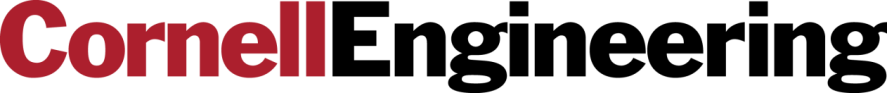 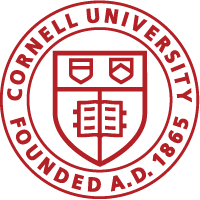 Transfer Course Descriptions INTENDED MAJOR: ENVIRONMENTAL ENGINEERINGINSTRUCTIONS (please read carefully—failure to follow instructions may negatively impact your application): Match your completed (and any in-progress) coursework to the corresponding Cornell courses listed. Complete the right-hand column with the requested details of each of your corresponding courses. Cut and paste the course descriptions directly from your previous/current institution(s) courses of study. NOTE: do not list coursework that you are planning to take during the summer. If more than one course fulfills a particular recommended Cornell Engineering course, include the applicable course information for all relevant courses. Leave blank any section for which you do not have a corresponding course. If you have AP/GCE A-Level/IB exam credit for a course, only the AP/GCE A-Level/IB course name, exam date and score are needed. If one of these exams may be used to satisfy a requirement, it is noted in the left-hand column for each relevant course along with the required exam score. Please note that we will only award credit for test results that are based on Cornell University policy—not that of your current institution.We will not use SAT or ACT test scores to satisfy any requirements.If you have taken a placement test at your current institution for one of the required courses, DO NOT list it. We will not accept placement tests offered at other institutions to satisfy any required coursework. Please note that we require you upload a copy of your course syllabus for select courses. Please read through carefully. You only need to provide a syllabus for the requested classes. See directions below.Questions? E-mail Cornell Engineering Admissions at engr_trans_adm@cornell.edu. SUBMIT YOUR COMPLETED FORM: Save completed form as a .pdf (preferred) or .doc/.docx file named Last Name, First Name – CD Upload to your application using the Cornell Application Status Page Once you have submitted your application to Cornell, you will receive access to an application status page. Using this page you may upload supplemental material including the course description form and required syllabi. When uploading syllabi, please try to consolidate into one document. Do not embed syllabi in this document.On the right-hand side, using the drop-down menu, select TRCD Course Description for the course description form, and select TRCS Transfer Course syllabus when uploading required syllabi.Click Choose File  Follow the instructions to attach your filePLEASE PROVIDE THE FOLLOWING: Student Name:Email Address:Phone Number:Date of Birth:Current Institution: Course Catalog Website:REQUIRED COURSEWORK FOR ALL TRANSFER APPLICANTSSTOP: If you have not taken the equivalent of all four of the above courses, your application will not be reviewed.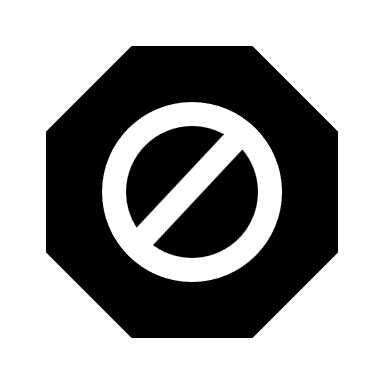 RECOMMENDED COURSEWORK TO OBTAIN SOPHOMORE STANDINGADDITIONAL COURSEWORK TO OBTAIN JUNIOR STANDINGCORNELL COURSEWORKYOUR COLLEGE-LEVEL COURSEWORKMATH 1910, Calculus for Engineers4 credits. Essentially a second course in calculus. Topics include techniques of integration, finding areas and volumes by integration, exponential growth, partial fractions, infinite sequences and series, tests of convergence, and power series.Exam(s) and relevant score(s) that will also satisfy this requirement:AP Calculus BC exam: 5College/University: Course #: Course Title: Semester/Year Taken (e.g. Fall 2018): Credit Hours:Laboratory Component?   Y	NCOURSE DESCRIPTION: [paste course description text here]Textbook information, if available (Name, Author, Edition Number):Grade Received (IP=In Progress):Please provide a syllabus for your equivalent course through application status page (do not embed in document). If you are using AP credit to satisfy this requirement, you do not need to upload a syllabus.MATH 1920, Multivariable Calculus for Engineers4 credits. Introduction to multivariable calculus. Topics include partial derivatives, double and triple integrals, line and surface integrals, vector fields, Green’s theorem, Stokes’ theorem, and the divergence theorem.College/University: Course #: Course Title: Semester/Year Taken (e.g. Fall 2018): Credit Hours:Laboratory Component?   Y	NCOURSE DESCRIPTION: [paste course description text here]Textbook Information, if available (Name, Author, Edition Number):Grade Received (IP=In Progress):Please provide a syllabus for your equivalent course through application status page (do not embed in document).PHYS 1112 with PHYS 1110 PHYS 1112, Physics I: Mechanics & Heat3 credits. First course in a three-semester introductory physics sequence. Covers the mechanics of particles with focus on kinematics, dynamics, conservation laws, central force fields, periodic motion. Mechanics of many-particle systems: center of mass, rotational mechanics of a rigid body, rotational equilibrium, and fluid mechanics. Temperature, heat, the laws of thermodynamics. At the level of University Physics, Vol. 1, by Young and Freedman. WITH PHYS 1110, Introduction to Experimental Physics1 credit. This laboratory course is an introduction to the nature and skills of experimentation in physics. Students will engage in multi-week investigations, creatively design their own experiments, and explore questions of how we develop models in physics through experiments. Students will learn how to design experiments, analyze data, develop interesting research questions, and consider issues of ethics in physics experiments. Students will also develop communication and collaboration skills. The course aims to provide an opportunity for students to consider the nature of measurement and experimentation and evaluate the relationship between physical theories and experimental data.Exam(s) and relevant score(s) that will also satisfy this requirement:AP Physics C-Mechanics exam score needed: 5GCE A-Leve exam score needed: A or BIB Physics HL exam score needed: 6 or 7College/University: Course #: Course Title: Semester/Year Taken (e.g. Fall 2018): Credit Hours:Laboratory Component?   Y	NCOURSE DESCRIPTION: [paste course description text here]Textbook Information, if available (Name, Author, Edition Number):Grade Received (IP=In Progress):NOTE: If you took the equivalent of PHYS 1112 and it included a lab component, you will receive credit for both PHYS 1112 and PHYS 1110. If the equivalent course taken did not include a lab component, then you will have to PHYS 1110 at Cornell. If you use exam credit to satisfy this requirement, you will need to take PHYS 1110 at Cornell.Please provide a syllabus for your equivalent course through application status page (do not embed in document). If you are using exam credit to satisfy this requirement, you do not need to upload a syllabus.CHEM 2090, Engineering General Chemistry 4 credits. Covers basic chemical concepts, such as reactivity and bonding of molecules, introductory quantum mechanics, and intermolecular forces in liquids and solids and gases. Attention will be focused on aspects and applications of chemistry most pertinent to engineering. (Course includes a laboratory component.)Exam(s) and relevant score(s) that will also satisfy this requirement:AP Chemistry exam score needed: 5GCE A-Level exam score needed: BIB Chemistry HL exam score needed: 6 or 7College/University: Course #: Course Title: Semester/Year Taken (e.g. Fall 2018): Credit Hours:Laboratory Component?   Y	NCOURSE DESCRIPTION: [paste course description text here]Textbook Information, if available (Name, Author, Edition Number):Grade Received (IP=In Progress):Please provide a syllabus for your equivalent course through application status page (do not embed in document). If you are using exam credit to satisfy this requirement, you do not need to upload a syllabus.CORNELL COURSEWORKYOUR COLLEGE-LEVEL COURSEWORKCS 1112CS 1112, Introduction to Computing: An Engineering and Science Perspective4 credits. Programming and problem solving using Python. Emphasizes the systematic development of algorithms and programs. Topics include iteration, functions, arrays, strings, recursion, object-oriented programming, algorithms, and data handling and visualization. Assignments are designed to build an appreciation for complexity, dimension, randomness, simulation, and the role of approximation in engineering and science. Weekly discussion section provides guided practice on the computer, with staff present to help. NO programming experience is necessary; some knowledge of Calculus is required.Exam(s) and relevant score(s) that will also satisfy this requirement:AP Computer Science A exam score needed: 5College/University: Course #: Course Title: Semester/Year Taken (e.g. Fall 2018): Credit Hours:Laboratory Component?   Y	NCOURSE DESCRIPTION: [paste course description text here]Textbook Information, if available (Name, Author, Edition Number):Grade Received (IP=In Progress):Cornell First-Year Writing Seminar #1 3 credits. Seminars require six to twelve writing assignments on different topics, totaling a minimum of 30 pages. For other courses to be substituted, students must demonstrate that they have done similar writing in a formal course. (It is not sufficient to write, for example, one 30-page paper.) Find more information about the First-Year Writing Seminars and transfer credit.Exam(s) and relevant score(s) that will also satisfy this requirement:AP Literature and Composition exam score needed: 5AP Language and Composition exam score needed: 5GCE A-Level English exam score needed: AIB English Higher Level exam score needed: 7College/University: Course #: Course Title: Semester/Year Taken (e.g. Fall 2018): Credit Hours:Laboratory Component?   Y	NCOURSE DESCRIPTION: [paste course description text here]Textbook Information, if available (Name, Author, Edition Number):Grade Received (IP=In Progress):Cornell First-Year Writing Seminar #2See aboveNOTE: you can only receive credit for one of the two first-year writing requirements using exam credit.College/University: Course #: Course Title: Semester/Year Taken (e.g. Fall 2018): Credit Hours:Laboratory Component?   Y	NCOURSE DESCRIPTION: [paste course description text here]Textbook Information, if available (Name, Author, Edition Number):Grade Received (IP=In Progress):CORNELL COURSEWORKYOUR COLLEGE-LEVEL COURSEWORKMATH 2930, Differential Equations for Engineers4 credits. Introduction to ordinary and partial differential equations. Topics include: first-order equations (separable, linear, homogeneous, exact); mathematical modeling (e.g., population growth, terminal velocity); qualitative methods (slope fields, phase plots, equilibria, and stability); numerical methods; second-order equations (method of undetermined coefficients, application to oscillations and resonance, boundary-value problems and eigenvalues); and Fourier series. A substantial part of this course involves partial differential equations, such as the heat equation, the wave equation, and Laplace’s equation. (This part must be present in any outside course being considered for transfer credit to Cornell as a substitute for MATH 2930.)College/University: Course #: Course Title: Semester/Year Taken (e.g. Fall 2018): Credit Hours:Laboratory Component?   Y	NCOURSE DESCRIPTION: [paste course description text here]Textbook Information, if available (Name, Author, Edition Number):Grade Received (IP=In Progress):MATH 2940, Linear Algebra for Engineers 4 credits. Linear algebra and its applications. Topics include matrices, determinants, vector spaces, eigenvalues and eigenvectors, orthogonality and inner product spaces; applications include brief introductions to difference equations, Markov chains, and systems of linear ordinary differential equations. May include computer use in solving problems.College/University: Course #: Course Title: Semester/Year Taken (e.g. Fall 2018): Credit Hours:Laboratory Component?   Y	NCOURSE DESCRIPTION: [paste course description text here]Textbook Information, if available (Name, Author, Edition Number):Grade Received (IP=In Progress):PHYS 2213, Physics II: Electromagnetism4 credits. Second in a three semester introductory physics sequence. Topics include electrostatics, behavior of matter in electric fields, DC circuits, magnetic fields, Faraday’s law, AC circuits, and electromagnetic waves. At the level of University Physics, Vol. 2, by Young and Freedman, 13th ed. (Course is multivariable calculus-based, and includes a laboratory component.)College/University: Course #: Course Title: Semester/Year Taken (e.g. Fall 2018): Credit Hours:Laboratory Component?   Y	NCOURSE DESCRIPTION: [paste course description text here]Textbook Information, if avail (Name, Author, Edition Number):Grade Received (IP=In Progress):BEE/ENGRD 2510, Engineering Processes for Environmental Sustainability3 credits. This course introduces students to the chemistry, ecology, biology, geology, ethics and environmental legislation relevant to addressing environmental problems as an engineer. Students learn to apply basic biological and chemical sciences along with math, physics and engineering sciences to solve energy and mass balances. Emphasis is on solving case studies of contemporary environmental issues including contamination in natural systems, air quality assessment, hazardous waste management, and sustainable engineering solutions in developing countries. College/University: Course #: Course Title: Semester/Year Taken (e.g. Fall 2018): Credit Hours:Laboratory Component?   Y	NCOURSE DESCRIPTION: [paste course description text here]Textbook Information, if avail (Name, Author, Edition Number):Grade Received (IP=In Progress):ONE semester of college Biology for majors. For examples, see: BIOEE 1610, BIOEE 1780, BIOG 1440, BIOG 1445, or BIOMG 1350BIOEE 1610, Introductory Biology: Ecology & the Environment, 3-4 credits. This course provides an introduction to ecology, covering interactions between organisms and the environment at scales of populations, communities, and ecosystems. Ecological principles are used to explore the theory and applications of major issues facing humanity in the 21st century, including population dynamics, disease ecology, biodiversity and invasive species, global change, and other topics of environmental sustainability.BIOEE 1780, Introduction to Evolutionary Biology & Diversity4-5 credits. Considers explanations for pattern of diversity and the apparent good fit of organisms to the environment. Topics include the diversity of life, the genetics and developmental basis of evolutionary change, processes at the population level, evolution by natural selection, modes of speciation, long-term trends in evolution, and origins of humans.BIOG 1440, Introductory Biology: Comparative Physiology3 credits.  An introductory physiology course intended for freshman and sophomore biology majors and other students majoring in life sciences. The course integrates physiology from the cell to the organism with comparisons among animals, plants and microbes. Emphasis is on understanding of basic physiological concepts, stressing structure-function relationships and underlying physio-chemical mechanisms. BIOG 1445, Introduction to Comparative Anatomy and Physiology, Individualized Instruction4 Credits. Designed primarily for freshman and sophomore biology majors who desire an introduction to concepts of physiology. The course focuses on the understanding of how different biological organisms (animals, plants, microbes) perform common physiological functions. Completion of the course requires mastery of a set of core units. Four formal laboratory sessions are offered with additional laboratory work incorporated into the core units. BIOMG 1350, Introductory Biology: Cell & Developmental Biology3 credits. The course introduces molecular mechanisms that underlie the organization, division, and growth of individual cells; how they organize during embryonic development to form functional tissues and organs in multicellular organisms; and how their misbehavior contributes to disease.College/University: Course #: Course Title: Semester/Year Taken (e.g. Fall 2018): Credit Hours:Laboratory Component?   Y	NCOURSE DESCRIPTION: [paste course description text here]Textbook Information, if avail (Name, Author, Edition Number):Grade Received (IP=In Progress):BEE 2220 or ENGRD 2210 BEE 2220, Bioengineering Thermodynamics and Kinetics3 credits. Living systems rely on chemical and phase equilibria, precise coordination of biochemical pathways, and the release of chemical energy as heat, all of which are governed by the laws of thermodynamics and the rates of chemical reactions. The course covers concepts and laws of thermodynamics as applied to phase transformations, work, heat, and chemical reactions; and reaction kinetics applied to industrial processes and living systems, all with a focus on biological examples.ORENGRD 2210, Thermodynamics3 credits. Presents the definitions, concepts, and laws of thermodynamics. Topics considered include the first and second laws, thermodynamic property relationships, and applications to vapor and gas power systems, refrigeration, and heat pump systems. Examples and problems are related to contemporary aspects of energy and power generation and to broader environmental issues.College/University: Course #: Course Title: Semester/Year Taken (e.g. Fall 2018): Credit Hours:Laboratory Component?   Y	NCOURSE DESCRIPTION: [paste course description text here]Textbook Information, if avail (Name, Author, Edition Number):Grade Received (IP=In Progress):CHEM 1570 (recommended) or CHEM 3570 or CHEM 3530CHEM 1570, Introduction to Organic & Biological Chemistry3 credits.  Introduction to organic chemistry with emphasis on structure, reactivity, and mechanisms of carbon compounds relevant to the life sciences.ORCHEM 3570, Organic Chemistry for the Life Sciences3 credits. Study of the important classes of carbon compounds-including those encountered in the biological sciences. The course emphasizes their three-dimensional structures, mechanisms of their characteristic reactions, their synthesis, methods of identifying them, and their role in modern science and technology.ORCHEM 3530, Principles of Organic Chemistry4 credits. This course is designed for students in engineering or biologically related fields requiring only a single semester of organic chemistry above the freshman level. CHEM 3530 is taught at a sophomore level and it emphasizes structure, synthesis, reactions and reaction mechanisms, and properties of organic molecules.College/University: Course #: Course Title: Semester/Year Taken (e.g. Fall 2018): Credit Hours:Laboratory Component?   Y	NCOURSE DESCRIPTION: [paste course description text here]Textbook Information, if avail (Name, Author, Edition Number):Grade Received (IP=In Progress):CEE/ENGRD 3200, Engineering Computation 4 credits. Introduction to numerical methods, computational mathematics, and probability and statistics. Development of programming and graphics proficiency with MATLAB and spreadsheets. Topics include Taylor-series approximations, numerical errors, condition numbers, operation counts, convergence, and stability, probability distributions, hypothesis testing. Included are numerical methods for solving engineering problems that entail roots of functions, simultaneous linear equations, statistics, regression, interpolation, numerical differentiation and integration, and solution of ordinary and partial differential equations, including an introduction to finite difference methods. Applications are drawn from different areas of engineering. A group project uses these methods on a realistic engineering problem.College/University: Course #: Course Title: Semester/Year Taken (e.g. Fall 2018): Credit Hours:Laboratory Component?   Y	NCOURSE DESCRIPTION: [paste course description text here]Textbook Information, if avail (Name, Author, Edition Number):Grade Received (IP=In Progress):CEE 3510, Environmental Quality Engineering3 credits. Introduction to engineering aspects of environmental quality control. Quality parameters, criteria, and standards for water and wastewater. Elementary analysis pertaining to the modeling of pollutant reactions in natural systems, and introduction to design of unit processes for wastewater treatment.College/University: Course #: Course Title: Semester/Year Taken (e.g. Fall 2018): Credit Hours:Laboratory Component?   Y	NCOURSE DESCRIPTION: [paste course description text here]Textbook Information, if avail (Name, Author, Edition Number):Grade Received (IP=In Progress):Liberal Studies Course #1Courses in humanities, arts and social sciences. Six liberal studies classes/18 credit minimum (not including writing seminars) are required for graduation.College/University: Course #: Course Title: Semester/Year Taken (e.g. Fall 2018): Credit Hours:Laboratory Component?   Y	NCOURSE DESCRIPTION: [paste course description text here]Textbook Information, if avail (Name, Author, Edition Number):Grade Received (IP=In Progress):Liberal Studies Course #2See aboveCollege/University: Course #: Course Title: Semester/Year Taken (e.g. Fall 2018): Credit Hours:Laboratory Component?   Y	NCOURSE DESCRIPTION: [paste course description text here]Textbook Information, if avail (Name, Author, Edition Number):Grade Received (IP=In Progress):PLEASE LIST ANY ADDITIONAL COLLEGE-LEVEL COURSEWORK BELOW – Add rows as neededCollege/University: Course #: Course Title: Semester/Year Taken (e.g. Fall 2018): Credit Hours:Laboratory Component?   Y	NCOURSE DESCRIPTION: [paste course description text here]Textbook Information, if avail (Name, Author, Edition Number):Grade Received (IP=In Progress):College/University: Course #: Course Title: Semester/Year Taken (e.g. Fall 2018): Credit Hours:Laboratory Component?   Y	NCOURSE DESCRIPTION: [paste course description text here]Textbook Information, if avail (Name, Author, Edition Number):Grade Received (IP=In Progress):